MODÈLE DE FEUILLE DE ROUTE DMAIC 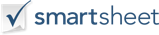 NOM DU PROCESSUSVERSIONDATE DE CRÉATIONOBJET / CHAMP D'APPLICATIONMIS À JOUR PARDATE DE MISE À JOURD E F I N E M E A S U R EA N A L Y Z EI M P R O V EC O N T R O L•  •  •  •  •  •  •  •  •  •  •  •  •  •  •  •  •  •  •  •  •  •  •  •  •  •  •  •  •  •  •  •  •  •  •  